Pre-Calculus 11Chapter 4 ~ Quadratic EquationsNew Vocabulary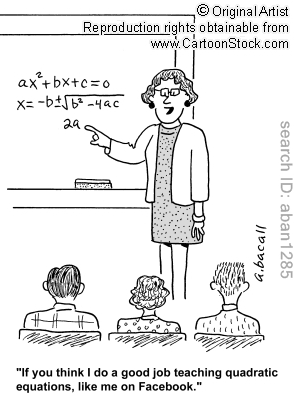 Learning Outcomes ~ Student can:Learning Outcomes ~ Student can:Q3factor polynomial expressions of the form or ,  or , , (where ,  and  are rational numbers).Q4solve problems that involve quadratic equations (graphing, factoring, completing the square, and quadratic formula).DateTopicFriday, September 27Factoring Review from Grade 10     (Puzzle Worksheets)Tuesday,October 1Lesson 4.1 ~ Graphical Solutions of Quadratic Equations     (Practice 4.1 Worksheet & pg 215 (use graphing calculator) #6, 7,        9, 10, 17, 18)Lesson 4.2 Part 1 ~ Factoring Quadratic Equations      (Practice 4.2 Part 1 Worksheet & pg 230 #5, 6)Thursday,October 3Quiz 4.1 & FactoringLesson 4.2 Part 2 ~ Solving Quadratic Equations by Factoring     (Practice 4.2 Part 2 Worksheet & pg 230 #8, 9, 11, 14, 15, 18 - 20,        23)Lesson 4.3 ~ Solving Quadratic Equations by Completing the Square      ("Moving Words" Worksheet & pg 240 #4cd, 5cde, 6, 13)Monday,October 7 Quiz 4.2 & 4.3Lesson 4.4 ~ The Quadratic Formula      ("Theater" & "Soil Erosion" Worksheets & pg 254 #5, 6, 8, 10, 11, 12,        14, 15, 17)Wednesday,October 9Quiz 4.4Review      (pg 258 – 262 #1abe, 3 – 12, 14, 18 – 21, 1 – 6, 8 – 14)Tuesday,October 15Chapter 4 TestTermDefinitionExampleQuadratic EquationRoot(s) of an EquationZero(s) of a FunctionExtraneous RootQuadratic FormulaDiscriminant